Maturitní zkoušky 2024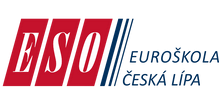 V souladu s ustanovením § 79, odst. 3 zákona č. 561/2004 Sb. a vyhlášky MŠMT ČR č. 177/2009 Sb. ve znění pozdějších předpisů, zveřejňuje ředitelka Euroškoly Česká Lípa termíny společné a profilové části maturitní zkoušky ve školním roce 2023/2024.  Harmonogram maturitních zkoušek  10. 9. 2024 	     Sdělení výsledků didaktických testů ředitelům škol (podzimní zkušební období)Společná část maturitní zkoušky Každý žák bude konat didaktický test (DT) z českého jazyka a literatury. Dále si bude volit mezi DT            z cizího jazyka (anglického, německého) nebo DT z matematiky. DT budou hodnoceny pouze uspěl/neuspěl. Hranici úspěšnosti stanoví Centrum v testových sešitech DT. Hodnocení „uspěl“ není podmínkou pro připuštění žáka k profilovým zkouškám, ale podmínkou pro zisk maturitního vysvědčení.  Jarní zkušební období 2024Zkoušky společné části (didaktické testy) se budou na naší škole konat 2. až 6. května 2024.ZKUŠEBNÍ PŘEDMĚT		DATUM KONÁNÍ 	ČAS ZAHÁJENÍ ZKOUŠKY        	ČASOVÝ LIMIT Matematika			2. května 2024			8:00			135 min. Anglický jazyk			2. května 2024			13:30			110 min. (40 + 70 min.) Český jazyk a literatura		3. května 2024			8:00 			85 min. Německý jazyk			6. května 2024 			13:00			110 min. (40 + 70 min.) Výsledky DT budou zpřístupněny ředitelkou školy nejpozději 16. 5. 2024. Žáci s přiznaným uzpůsobením podmínek pro konání maturitní zkoušky mají časový limit navýšen v souladu s doporučením školského poradenského zařízení.Podzimní zkušební období 2024Zkoušky společné části (didaktické testy) se budou konat v období od 1. 9. 2024 do 10. 9. 2024.Výsledky DT budou zpřístupněny ředitelkou školy nejpozději 11. 9. 2024. Profilová část maturitní zkoušky (jarní zkušební období)ČESKÝ JAZYK A LITERATURAPísemnou prací z českého jazyka a literatury se rozumí vytvoření souvislého textu, jehož minimální rozsah je 250 slov. Písemná práce trvá nejméně 110 minut včetně času na volbu zadání. Při konání písemné práce má žák možnost použít Pravidla českého pravopisu.  Pro písemnou práci ředitelka školy stanoví nejméně 4 zadání, která se žákům zpřístupní bezprostředně před zahájením zkoušky. Po zahájení zkoušky si žák 1 zadání zvolí. Zadání písemné práce obsahuje název zadání, způsob zpracování zadání a popřípadě výchozí text k zadání.  Zadání písemné práce jsou stejná pro všechny žáky daného oboru vzdělání příslušné školy. Písemnou práci konají žáci daného oboru vzdělání ve stejný den a čas; v případě stejného zadání písemné práce pro více oborů vzdělání téže školy konají ve stejný den a čas písemnou práci žáci těchto oborů. - bude probíhat před zkušební maturitní komisí  Pro ústní zkoušku z českého jazyka a literatury určí ředitelka školy nejméně 60 literárních děl.            Z maturitního seznamu literárních děl si žák připraví vlastní seznam literárních děl, nejnižší počet literárních děl v žákovském seznamu je 20.  Žák odevzdá seznam do 31. března 2024 pro jarní zkušební období a do 30. června 2024 pro podzimní zkušební období.  Ústní zkouška se uskutečňuje formou řízeného rozhovoru s využitím pracovního listu obsahujícího úryvek nebo úryvky z konkrétního literárního díla. Součástí pracovního listu je i zadání ověřující znalosti a dovednosti žáka vztahující se k učivu o jazyce a slohu.  Bezprostředně před zahájením přípravy k ústní zkoušce si žák vylosuje číslo pracovního listu. Příprava      k ústní zkoušce trvá 20 minut. Ústní zkouška trvá nejdéle 15 minut. V jednom dni nelze losovat dvakrát pracovní list ke stejnému literárnímu dílu. Neodevzdá-li žák do data podle odstavce 3 vlastní seznam literárních děl, losuje si u zkoušky z pracovních listů ke všem dílům maturitního seznamu literárních děl pro daný obor vzdělání. CIZÍ JAZYKY Písemnou prací z cizího jazyka se rozumí vytvoření souvislého textu v minimálním rozsahu 200 slov. Písemná práce trvá nejméně 60 minut včetně času na volbu zadání. Při konání písemné práce má žák možnost použít překladový slovník.  Pro písemnou práci z konkrétního cizího jazyka ředitelka školy stanoví 1 nebo více zadání, která se žákům zpřístupní bezprostředně před zahájením zkoušky. Zadání písemné práce obsahuje název zadání, způsob zpracování zadání a popřípadě výchozí text k zadání.  Zadání písemné práce z konkrétního cizího jazyka jsou stejná pro všechny žáky daného oboru vzdělání příslušné školy. Písemnou práci konají žáci daného oboru vzdělání ve stejný den a čas.  Pro ústní zkoušku z cizího jazyka ředitelka školy stanoví nejméně 20 témat. Témata jsou platná i pro opravnou zkoušku a náhradní zkoušku.  Ústní zkouška z cizího jazyka se uskutečňuje formou řízeného rozhovoru s využitím pracovního listu obsahujícího 1 nebo více zadání ke konkrétnímu tématu. Součástí pracovního listuje je i zadání ověřující znalost terminologie vztahující se ke vzdělávací oblasti odborného vzdělávání. Bezprostředně před zahájením přípravy k ústní zkoušce si žák vylosuje jedno téma. Příprava k ústní zkoušce trvá 20 minut. Ústní zkouška trvá nejdéle 15 minut. V jednom dni nelze losovat dvakrát stejné téma. ODBORNÉ PŘEDMĚTY VČETNĚ PRAKTICKÉ MATURITNÍ ZKOUŠKYÚstní zkouška bude probíhat formou řízeného rozhovoru před zkušební maturitní komisí.  Pro ústní zkoušku z odborných předmětů určí ředitelka školy nejméně 20 témat.  Bezprostředně před zahájením přípravy k ústní zkoušce si žák vylosuje číslo tématu. Příprava k ústní zkoušce trvá 15 minut. Ústní zkouška trvá nejdéle 15 minut. V jednom dni nelze losovat dvakrát stejné číslo tzn. stejné téma.  povinné zkoušky:ekonomika – ústní zkouška hotelový provoz (HP) či cestovní ruch (CR) – dle zvolené profilace – ústní zkouška praktická maturitní zkouška z odborných předmětů (PMZ):praktická zkouška a její obhajoba před maturitní komisí: CR: 15. 4. 2024 – autokarový zájezd, 16. 4. 2024 – zhodnocení PMZ a modelová situace v cizím jazyce HP: 15. 4. 2024 – příprava rautu, 16. 4. 2024 – raut, 17. 4. 2023 – zhodnocení PMZ a modelová situace v cizím jazycenepovinné zkoušky (lze zvolit max. 2 předměty):dějepis – ústní zkouška účetnictví a daně – ústní zkouška informační technologie – ústní zkouška povinné zkoušky:ekonomika – ústní zkouškamarketing a marketingová komunikace – ústní zkouška 17. a 18. 4. 2024 – grafické zpracování tématu, návrhy a marketingová strategie19. 4. 2024 – prezentace marketingové strategie před maturitní komisínepovinné zkoušky (lze zvolit max. 2 předměty):dějepis – ústní zkouška účetnictví a daně – ústní zkouška informační technologie – ústní zkouška povinné zkoušky:ekonomika – ústní zkouška bezpečnostně právní činnosti – ústní zkouška z předmětů MIU, KRI, TPJ praktická zkouška z odborných předmětů:17. 4. 2024 – sebeobrana19. 4. 2024 – fyzické testynepovinné zkoušky (lze zvolit max. 2 předměty):účetnictví a daně – ústní zkouška informační technologie – ústní zkouška povinné zkoušky:ekonomika – ústní zkouška účetnictví – ústní zkouška praktická zkouška z odborných předmětů: 23. 4. 2024 – účetnictví a daněnepovinné zkoušky: informační technologie – ústní zkouška V České Lípě 30. 9. 2023Aktualizace: 14. 12. 2023 Mgr. Petra Kašparová 
ředitelka školy DATUM1. 12. 2023 Podání přihlášek k maturitě ředitelce školy (jarní zkušební termín)  Pokud žák žádá o uzpůsobení podmínek konání MZ, přiloží doporučení školského poradenského zařízení spolu s přihláškou. 2.– 6. 5. 2024Didaktické testy společné části maturitní zkoušky 15. 5. 2024  Sdělení výsledků didaktických testů ředitelům škol (jarní zkušební období)25. 6. 2024 Podání přihlášek k maturitě ředitelce školy (podzimní zkušební termín) Pokud žák žádá o uzpůsobení podmínek konání MZ, přiloží doporučení školského poradenského zařízení spolu s přihláškou. 25. 6. 2024 Podání přihlášky k náhradní či opravné maturitě pro podzimní období – společná část.  2.–5. 9. 2024MZ – didaktické testy (podzimní období) profilová část 1. – 20. září 2024 TŘÍDATERMÍNP4A16. – 17. 5. 2024P4B20. – 24. 5. 2024H420. – 24. 5. 2024D227. – 29. 5. 2024Písemná práce z českého jazyka a literatury 4. 4. 2024Ústní zkouška z českého jazyka a literatury  Písemná práce z cizího jazyka 5. 4. 2024 Ústní zkouška z cizího jazyka před zkušební maturitní komisí   Hotelnictví a cestovní ruch Marketing a reklama Bezpečnostní služby Nástavbové studium